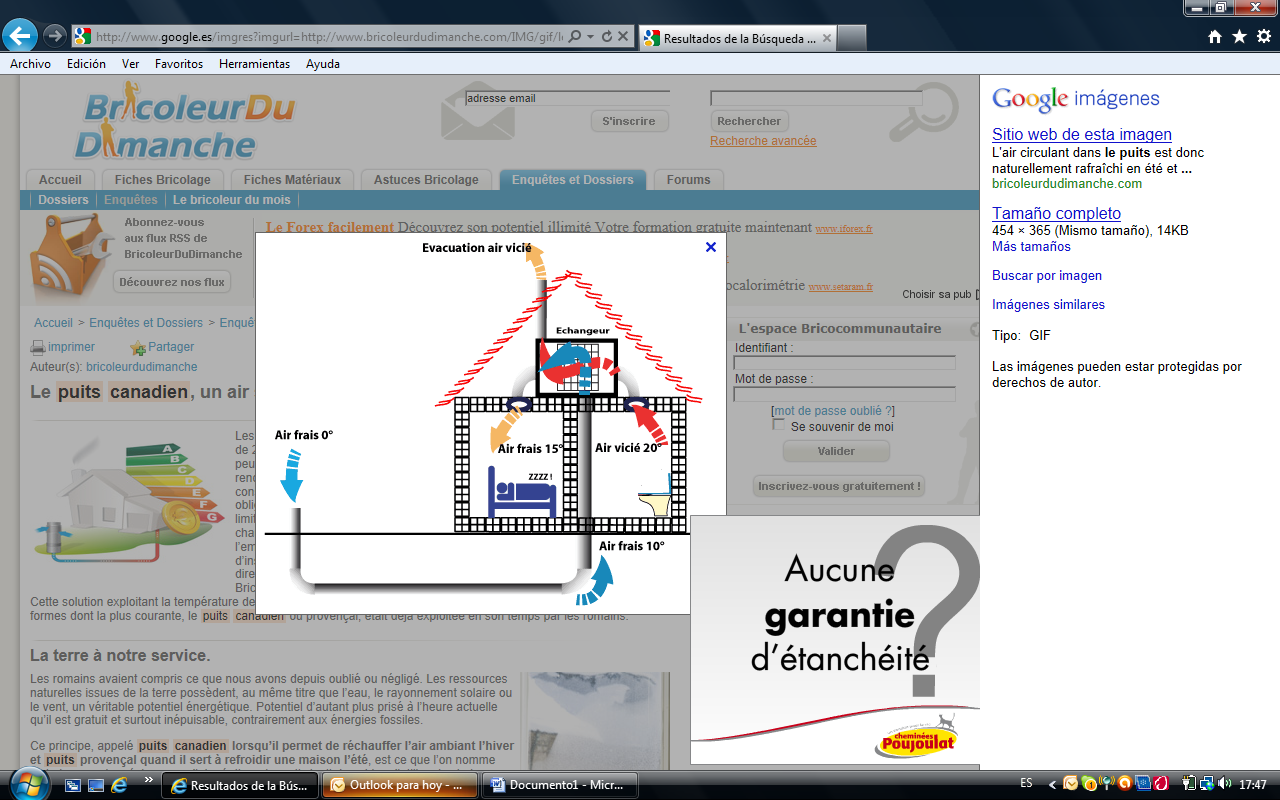 http://www.bricoleurdudimanche.com/enquetes-et-dossiers/enquetes/le-puits-canadien-un-air-sain-a.htmlhttp://www.google.es/imgres?imgurl=http://www.eole-fr.com/Principe_Puit_Canadien/Puit_Canadien_quest_ce_1.jpg&imgrefurl=http://www.eole-fr.com/Principe_Puit_Canadien/Principe_Puit_Canadien.php&h=351&w=720&sz=119&tbnid=rLKJgu7clAZe6M:&tbnh=59&tbnw=120&prev=/search%3Fq%3Dle%2Bpuits%2Bcanadien%26tbm%3Disch%26tbo%3Du&zoom=1&q=le+puits+canadien&usg=__oJtwDQ8Qj4wof5Wkh4uyeuhk8Cc=&docid=ZJeR5lQFzWFtFM&hl=es&sa=X&ei=783tT4KIOonN0QXpyPDaDQ&sqi=2&ved=0CF0Q9QEwAQ&dur=1039http://www.eole-fr.com/Principe_Puit_Canadien/Principe_Puit_Canadien.phphttp://www.construire-sain.com/puitcanadien.htmÉchangeur air-sol - Wikipédiafr.wikipedia.org/wiki/Échangeur_air-solEn caché - Traducir esta página ¿No es útil? Puedes bloquear los resultados de fr.wikipedia.org iniciando sesión en tu cuenta para hacer búsquedas.fr.wikipedia.orgBloquear todos los resultados de fr.wikipedia.orgHas publicado que a ti también te gusta esto. DeshacerUn échangeur air-sol (également connu sous le nom de puits canadien, ou puits provençal) est un échangeur géothermique à très basse énergie utilisé pour ...http://fr.ekopedia.org/Puits_canadienhttp://www.fiabitat.com/puits-canadien.phpMon puits Canadienwww.puitscanadien.com/En caché - Similares - Traducir esta páginaHas publicado que a ti también te gusta esto. DeshacerLe puits canadien par la pratique ! j'ai réalisé un puits canadien dans la région Haute-Vienne pour 150 euros, pourquoi pas vous ? Retrouvez toute la théorie et ...http://www.eole-fr.com/Construire un Puits canadien pas à pasforums.futura-sciences.com/.../133361-construir...En caché - Similares - Traducir esta páginaHas publicado que a ti también te gusta esto. Deshacer15 entradas - 13 Mar 2007Salut tout le monde, A l'occasion d'un tranché que j'étais obligé de faire pour les eaux usées. J'ai eut, grâce a ce forum, l'idée de construire un.puit canadien, aerothermie, puit provençal, puit provencal ...www.construire-sain.com/puitcanadien.htmEn caché - Similares - Traducir esta páginaHas publicado que a ti también te gusta esto. DeshacerLe puits Canadien consiste à faire passer l'air de renouvellement (avant qu'il ne pénètre dans l'habitation) par des tuyaux enterrés dans le sol à une profondeur ...[PDF] Guide pratique : Les puits canadiens / provençauxsites.uclouvain.be/.../Guide%2BCETIAT%2Bdu... - Traducir esta páginaHas publicado que a ti también te gusta esto. DeshacerFormato de archivo: PDF/Adobe Acrobat - Vista rápida
Cependant, un puits canadien/provençal mal conçu, mal dimensionné ou mal mis en ... Tout au long de ce guide, le terme "puits canadien/provençal" sera ...http://pulligny38.free.fr/linotte/accueil_puits_canadien.html